ArticleGenetic regulation of human isomiR biogenesisGuanglong Jiang1,2, Jill L. Reiter2, Chuanpeng Dong3, Yue Wang2, Fang Fang2, Zhaoyang Jiang4, Yunlong Liu1,2,*Supplemental figure 1. Scatter plot of the first two principal components for 1000 Genomes project subjects. Subjects included in this study are highlighted in colors.
CEU: Utah residents with Northern and Western European ancestry, European Ancestry
FIN: Finnish in Finland, European Ancestry
GRB: British in England and Scotland, European Ancestry
TSI: Toscani in Italy, European Ancestry
YRI: Yoruba in Ibadan, Nigeria, African Ancestry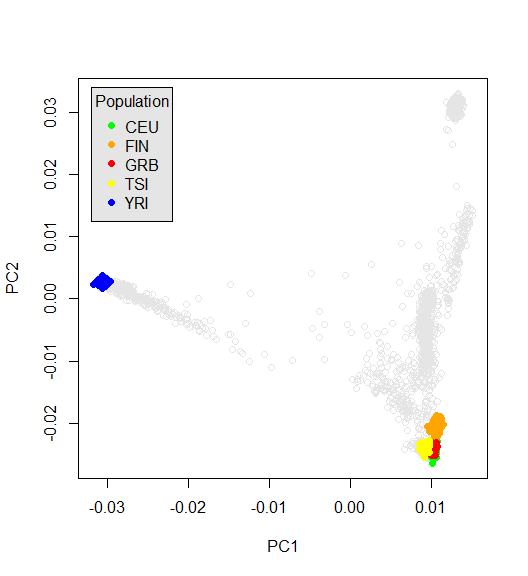 Supplemental figure 2. isomiR expression in TCGA kidney renal clear cell carcinoma. Barplot for average expression and standard error for A) hsa-miR-423-3p 5’-extension isomiRs and B) hsa-miR-423-5p 5’-trimming isomiRs in TCGA kidney renal clear cell carcinoma (TCGA-KIRC) and normal samples.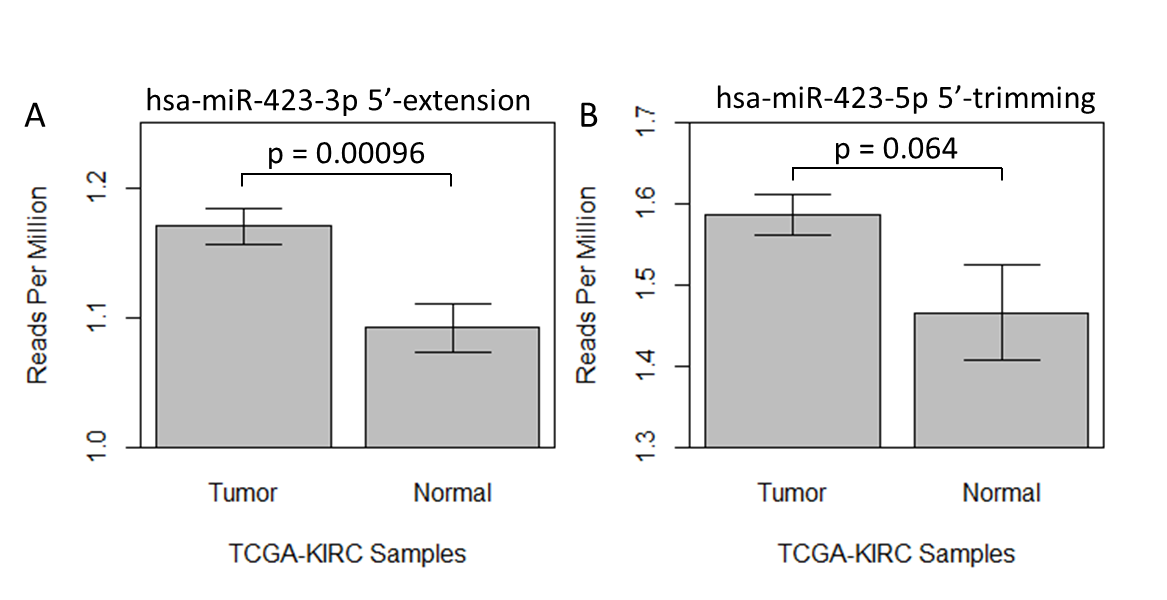 Supplementary table 1. Correlation results between SNPs and isomiRs composition with FDR < 0.05 in all subjects, and FDR<0.05 in either European or African subjects.Disclaimer/Publisher’s Note: The statements, opinions and data contained in all publications are solely those of the individual author(s) and contributor(s) and not of MDPI and/or the editor(s). MDPI and/or the editor(s) disclaim responsibility for any injury to people or property resulting from any ideas, methods, instructions or products referred to in the content.Citation: To be added by editorial staff during production.Academic Editor: Firstname LastnameReceived: dateRevised: dateAccepted: datePublished: date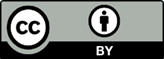 Copyright: © 2023 by the authors. Submitted for possible open access publication under the terms and conditions of the Creative Commons Attribution (CC BY) license (https://creativecommons.org/licenses/by/4.0/).SNPisomiRisomiRisomiRisomiRAll(n=435)All(n=435)All(n=435)European(n=348)European(n=348)European(n=348)African(n=87)African(n=87)African(n=87)rsIDmiRNAsubtype#isomiR#base changeTaup-valueFDRTaup-valueFDRTaup-valueFDRrs641071hsa-miR-4482-3p5-sub10-0.645.4E-604.5E-57-0.597.0E-393.4E-36-0.307.8E-040.012rs641071hsa-miR-4482-3p5-trim1-1-0.635.7E-592.4E-56-0.591.0E-383.4E-36-0.240.00540.066rs641071hsa-miR-4482-3p5-trim1-2-0.638.8E-592.5E-56-0.591.8E-384.0E-36-0.210.0160.15rs641071hsa-miR-4482-3p5-ext11-0.634.7E-589.8E-56-0.571.6E-362.6E-34-0.290.00120.017rs2273626hsa-miR-4707-3p5-ext110.501.0E-341.7E-320.512.4E-272.7E-250.200.0350.26rs2155248hsa-miR-1304-3p5-trim3-5-0.473.1E-334.3E-31-0.130.00250.024-0.594.2E-122.9E-09rs2155248hsa-miR-1304-3p5-trim2-4-0.466.7E-337.4E-31-0.130.00250.024-0.588.7E-123.0E-09rs34115976hsa-miR-5775-ext151-0.477.1E-337.4E-31-0.499.5E-291.2E-26-0.170.0570.36rs2168518hsa-miR-45135-add340.442.7E-302.5E-280.376.9E-173.3E-15NANANArs2155248hsa-miR-1304-3p5-ext2420.445.4E-304.5E-280.156.2E-040.00770.571.5E-113.6E-09rs2155248hsa-miR-1304-3p5-trim6-3-0.434.1E-283.1E-26-0.110.0140.098-0.499.7E-091.4E-06rs487571hsa-miR-56805-ext920.403.1E-262.1E-240.393.6E-202.6E-180.411.2E-068.5E-05rs10061133hsa-miR-449b-5p5-sub20-0.461.5E-231.0E-21-0.483.1E-202.6E-18-0.300.00510.062rs6505162hsa-miR-423-3p5-ext282-0.374.9E-233.0E-21-0.332.2E-159.6E-14-0.200.0250.20rs28664200hsa-miR-1255a5-trim1-10.381.7E-219.5E-200.427.7E-217.2E-190.250.00500.062rs6505162hsa-miR-423-5p5-trim20-2-0.334.6E-192.4E-17-0.306.5E-132.4E-11-0.372.2E-059.0E-04rs2155248hsa-miR-1304-3p5-ext2210.346.3E-193.0E-170.140.00180.0190.503.0E-095.2E-07rs7208391hsa-miR-6868-3p5-ext210.386.4E-193.0E-170.342.6E-131.0E-110.456.1E-063.3E-04rs7911488hsa-miR-1307-3p5-trim131-1-0.333.2E-181.4E-16-0.323.3E-141.4E-12-0.100.250.78rs2155248hsa-miR-1304-3p5-trim54-1-0.332.7E-171.1E-15-0.110.00950.077-0.321.9E-040.0039rs8054514hsa-miR-31765-ext210.318.1E-163.2E-140.264.0E-091.3E-070.466.6E-086.6E-06rs75538180hsa-miR-13035-ext2610.285.4E-142.0E-120.252.2E-097.2E-080.322.0E-040.0039rs8054514hsa-miR-31765-add130.295.4E-142.0E-120.251.3E-083.4E-070.473.2E-083.7E-06rs75538180hsa-miR-13035-ext42-0.286.6E-142.3E-12-0.221.5E-073.2E-06-0.220.0110.11rs77639117hsa-miR-576-5p5-trim4-10.299.0E-143.0E-120.264.4E-091.3E-070.413.1E-061.8E-04rs8054514hsa-miR-31765-trim3-10.284.8E-131.6E-110.251.8E-084.5E-070.442.4E-072.1E-05rs174561hsa-miR-1908-5p5-trim1-1-0.262.8E-118.8E-10-0.293.2E-111.1E-09-0.150.0940.49rs7227168hsa-miR-47415-ext130.261.1E-103.2E-090.261.8E-084.5E-070.324.3E-040.0071rs487571hsa-miR-56805-trim2-80.245.9E-101.7E-080.221.4E-072.9E-060.230.00690.075rs487571hsa-miR-56805-trim2-30.228.2E-092.3E-070.203.9E-067.0E-050.303.9E-040.0068rs487571hsa-miR-56805-ext130.221.0E-082.8E-070.211.0E-061.9E-050.220.0110.11rs8054514hsa-miR-31765-sub600.221.1E-082.9E-070.176.7E-050.00110.411.7E-061.1E-04rs2682818hsa-miR-6185-trim1-60.221.3E-083.3E-070.251.2E-083.4E-070.347.9E-050.0022rs74085143hsa-miR-4781-3p5-trim5-20.231.3E-083.3E-070.140.00180.0190.391.2E-055.7E-04rs487571hsa-miR-56805-ext170.211.7E-084.0E-070.211.3E-062.4E-050.200.0190.17rs487571hsa-miR-56805-ext250.207.5E-081.7E-060.197.9E-061.3E-040.220.00890.096rs2682818hsa-miR-6185-trim1-70.218.0E-081.8E-060.243.7E-089.0E-070.322.0E-040.0039rs487571hsa-miR-56805-trim1-40.208.0E-081.8E-060.196.6E-061.1E-040.210.0120.12rs2682818hsa-miR-6185-trim2-10.218.7E-081.9E-060.244.0E-089.2E-070.356.8E-050.0022rs2682818hsa-miR-6185-trim2-30.219.7E-082.0E-060.243.9E-089.1E-070.322.9E-040.0054rs4822739hsa-miR-548j-5p5-sub20-0.221.0E-072.1E-06-0.110.0180.12-0.408.6E-064.3E-04rs487571hsa-miR-56805-trim6-10.202.0E-073.9E-060.178.4E-050.00130.321.5E-040.0036rs7911488hsa-miR-1307-3p5-trim2-60.202.1E-074.1E-060.155.0E-040.00640.120.160.63rs9589207hsa-miR-92a-1-5p5-trim5-2-0.202.7E-075.1E-06NANANA-0.431.1E-068.5E-05rs5997893hsa-miR-3928-3p5-trim33-2-0.202.7E-075.1E-06-0.130.00250.024-0.110.210.70rs2682818hsa-miR-6185-trim2-50.203.5E-076.3E-060.232.5E-075.0E-060.364.3E-050.0015rs2682818hsa-miR-6185-trim2-40.198.1E-071.4E-050.231.4E-072.9E-060.305.2E-040.0085rs151318590hsa-miR-500b-3p5-ext22-0.221.1E-062.0E-05NANANA-0.421.7E-057.3E-04rs4822739hsa-miR-548j-5p5-add21-0.201.4E-062.3E-05-0.090.0480.26-0.374.4E-050.0015rs9589207hsa-miR-92a-1-5p5-trim3-3-0.191.7E-062.8E-05NANANA-0.331.6E-040.0036rs151318590hsa-miR-500b-3p5-trim1-4-0.211.8E-062.9E-05NANANA-0.403.4E-050.0013rs2682818hsa-miR-6185-trim3-20.191.9E-063.0E-050.224.9E-079.5E-060.305.6E-040.0089rs7911488hsa-miR-1307-3p5-trim2-70.182.4E-063.6E-050.148.2E-040.00960.050.580.88rs74085143hsa-miR-4781-3p5-trim3-10.192.7E-064.0E-050.110.0200.130.357.8E-050.0022rs9589207hsa-miR-92a-1-5p5-trim3-1-0.183.0E-064.4E-05NANANA-0.341.0E-040.0026rs74085143hsa-miR-4781-3p5-trim1-40.194.3E-066.2E-050.120.00950.0770.359.3E-050.0025rs1439619hsa-miR-31755-add14-0.204.5E-066.3E-05-0.227.7E-061.3E-04-0.130.180.65rs4822739hsa-miR-548j-5p5-ext18-0.195.1E-067.2E-05-0.080.0820.34-0.367.8E-050.0022rs35613341hsa-miR-5189-5p5-trim1-10.206.5E-069.0E-050.214.0E-056.4E-040.200.0400.27rs4822739hsa-miR-548j-5p5-add12-0.181.2E-051.5E-04-0.080.0800.34-0.351.3E-040.0032rs10422347hsa-miR-4745-5p5-add120.181.3E-051.6E-040.189.2E-050.00140.130.140.59rs4534339hsa-miR-18435-ext291-0.171.3E-051.6E-04-0.090.0340.20-0.297.7E-040.012rs9589207hsa-miR-92a-1-5p5-ext11-0.171.4E-051.8E-04NANANA-0.280.00130.018rs4822739hsa-miR-548j-3p5-trim1-2-0.201.6E-052.0E-04-0.050.390.67-0.381.9E-040.0039rs7911488hsa-miR-1307-3p5-add410.161.6E-052.0E-040.154.0E-040.00540.020.860.98rs9589207hsa-miR-92a-1-5p5-trim1-4-0.171.8E-052.2E-04NANANA-0.280.00180.024rs151318590hsa-miR-500b-3p5-trim1-3-0.192.0E-052.3E-04NANANA-0.344.0E-040.0068rs2620381hsa-miR-627-5p5-trim6-1-0.172.1E-052.5E-04-0.060.170.46-0.323.9E-040.0068rs151318590hsa-miR-500b-3p5-ext11-0.192.4E-052.8E-04NANANA-0.353.2E-040.0059rs9589207hsa-miR-92a-1-5p5-sub210-0.163.1E-053.5E-04NANANA-0.331.9E-040.0039rs56292801hsa-miR-5189-5p5-trim1-10.193.9E-054.4E-040.183.0E-040.00430.190.0600.37rs9589207hsa-miR-92a-1-5p5-add11-0.164.9E-055.4E-04NANANA-0.280.00140.019rs2427556hsa-miR-9415-add210.151.1E-040.00110.154.0E-040.00540.337.0E-050.0022rs10422347hsa-miR-4745-5p5-trim1-40.151.3E-040.00140.157.8E-040.00940.130.160.63rs10422347hsa-miR-4745-5p5-ext210.152.8E-040.00290.140.00150.0160.110.210.71rs6413505hsa-miR-6886-5p5-trim2-20.163.4E-040.00340.070.190.490.381.5E-040.0036rs2854001hsa-miR-6891-5p5-ext181-0.164.0E-040.0040-0.160.00110.012-0.040.700.91rs74085143hsa-miR-4781-3p5-sub100.144.6E-040.00450.110.0200.130.260.00360.046rs13186787hsa-miR-12945-trim2-1-0.144.9E-040.0047-0.163.8E-040.0053NANANArs75715827hsa-miR-9445-ext81-0.145.0E-040.0047-0.140.00130.014NANANArs4534339hsa-miR-18435-ext150.135.8E-040.00530.070.130.420.250.00340.044rs13186787hsa-miR-12945-ext31-0.146.1E-040.0055-0.157.2E-040.0087NANANArs12314280hsa-miR-57005-trim2-20.158.7E-040.00770.184.5E-040.00590.040.680.91rs78979347hsa-miR-99035-sub20-0.150.00110.0092-0.175.8E-040.0073NANANArs4534339hsa-miR-18435-trim2-30.130.00130.0120.060.180.480.250.00340.044rs10422347hsa-miR-4745-5p5-trim6-20.130.00160.0140.130.00340.0320.050.550.87rs191321849hsa-miR-500a-3p5-ext2910.120.00190.0150.130.00260.025NANANArs191321849hsa-miR-500a-3p5-trim4-40.120.00250.0200.120.00470.043NANANArs174561hsa-miR-1908-3p5-ext161-0.120.00270.021-0.162.2E-040.0032-0.030.730.93rs75258105hsa-miR-57005-trim2-20.140.00290.0220.160.00150.016NANANArs515924hsa-miR-548al5-trim1-1-0.120.00360.027-0.140.00270.026-0.070.480.87rs191321849hsa-miR-500a-3p5-trim8-10.110.00360.0270.120.00490.043NANANArs6413505hsa-miR-6886-5p5-trim3-10.130.00520.0360.060.260.560.320.00140.019rs78979347hsa-miR-99035-trim2-1-0.120.00550.037-0.150.00180.019NANANArs13186787hsa-miR-12945-ext23-0.110.00690.044-0.130.00480.043NANANA